                            LIFE研修申込書施設名　　　　　　　　　　　　　　　　　　　　　　研修受講人数　　　　　　名受講用E-mail ：　　　　　　　　　　　　　　　　　　　　　　担当者　　　　　　　　　　　　　　　　連絡先電話番号　　　　　　　　　　　　　　　　　　　　　　　　　　　　　　　　　　　　　　　　　　 送付先　FAX　　045-311-8768         E-mail ：　koureikyo@kanagawa-koureikyo.or.jp   　申込締切　令和４年3月11日(金)【アンケートのお願い】　　受講される方は、全国老施協のアンケートをお願いします。　　次のURL又は　QRコードを利用してアンケートにお答えください。     https://forms.gle/jg4tCoftRNCtRwqm8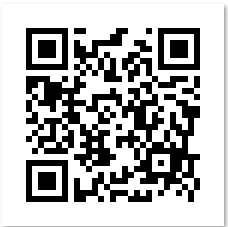 